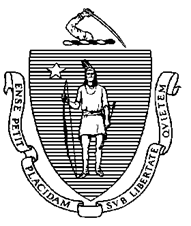 MAURA T. HEALEY		KATHLEEN E. WALSHGOVERNOR                                                                                                            	     SECRETARYKIMBERLEY DRISCOLL                                        		MARY SHEEHAN         LIEUTENANT GOVERNOR 		ACTING COMMISSIONER                                            NOTICE OF VIRTUAL MEETINGAgenda (topics anticipated to be discussed:Welcome/Introductions: Election of Board Officer-Nominations/Vote: DTA Chelsea EOHHS Center TAO Director Updates:DTA Advisory Board Statewide Updates – Changes in Program and Business Process: Advisory Board Members’ Organization Information Sharing and Updates: (All)Suggestions for Agenda Topics for Next Meeting: (All)Open Discussion: (All)Additional Open Topics-AdjournmentName of committee, board, etc:Chelsea EOHHS Center Advisory BoardDate of meeting: May 19, 2023Time:9:30 to 11:00 a.m.Place: Virtual Meeting Platform: ZOOM JOIN ZOOM MEETING * SEE INSTRUCTIONS BELOW:Host:  Hannah JurellerHost Phone Number: 781-693-1239Hannah Jureller has invited you to Chelsea EOHHS Center DTA Advisory Board Meetinghttps://us06web.zoom.us/j/81879988047 Meeting ID: 818 7998 8047 
One tap mobile 
+13126266799,,81879988047# US (Chicago) 
+16469313860,,81879988047# US Dial by your location 
        +1 312 626 6799 US (Chicago) 
        +1 646 931 3860 US 
        +1 929 205 6099 US (New York) 
        +1 301 715 8592 US (Washington DC) 
        +1 305 224 1968 US 
        +1 309 205 3325 US 
        +1 253 205 0468 US 
        +1 253 215 8782 US (Tacoma) 
        +1 346 248 7799 US (Houston) 
        +1 360 209 5623 US 
        +1 386 347 5053 US 
        +1 507 473 4847 US 
        +1 564 217 2000 US 
        +1 669 444 9171 US 
        +1 669 900 6833 US (San Jose) 
        +1 689 278 1000 US 
        +1 719 359 4580 US 
Meeting ID: 818 7998 8047 
Find your local number: https://us06web.zoom.us/u/kcIAJcNSKx 